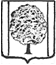 ПОСТАНОВЛЕНИЕАДМИНИСТРАЦИИ ПАРКОВСКОГО СЕЛЬСКОГО ПОСЕЛЕНИЯТИХОРЕЦКОГО  РАЙОНА  от 19.02.2015		                                                                                    № 78 посёлок ПарковыйОб утверждении муниципальной программы  Парковского сельского поселения Тихорецкого района«Обеспечение безопасности населения на транспорте» на 2015-2017 годыВ соответствии с Указом  Президента  Российской  Федерации                          от 31 марта . № 403 «О создании  комплексной  системы  обеспечения  безопасности населения на транспорте», Федеральными законами  от 9 февраля 2007 года №16-ФЗ «О транспортной безопасности», от 6 марта 2006 года                    №35-ФЗ «О противодействии терроризму», Распоряжением Правительства Российской Федерации от 30 июля 2010 года № 1285-р «Об утверждении комплексной программы обеспечения безопасности населения на транспорте»                                        п о с т а н о в л я ю:            1.Утвердить муниципальную программу Парковского сельского поселения Тихорецкого района  «Обеспечение безопасности населения на транспорте» на 2015-2017 годы (прилагается).2.Общему отделу администрации Парковского сельского поселения Тихорецкого района (Лукьянова) обнародовать настоящее постановление в специально установленных местах и разместить настоящее постановление на официальном сайте администрации Парковского сельского поселения Тихорецкого района в информационно-телекоммуникационной сети «Интернет».3.Контроль за выполнением настоящего постановления оставляю за собой.4.Постановление вступает в силу со дня его подписания. Глава Парковского сельского поселенияТихорецкого района			                                                      Н.Н.Агеев                                                                МУНИЦИПАЛЬНАЯ ПРОГРАММА ПАРКОВСКОГО СЕЛЬСКОГО ПОСЕЛЕНИЯ ТИХОРЕЦКОГО РАЙОНА «Обеспечение безопасности населения на транспорте» на 2015-2017 годы ПАСПОРТ муниципальной программы Парковского  сельского поселения Тихорецкого района «Обеспечение безопасности населения на транспорте» на 2015-2017 годы» 1. Характеристика текущего состояния и прогноз развития соответствующей сферы реализации муниципальной программы            Основными     угрозами     безопасности     населения      на     транспорте  в Парковском сельском поселении Тихорецкого района     являются:           угрозы  совершения  актов  незаконного вмешательства, в том числе террористической направленности;           угрозы техногенного и природного характера.            Основными     способами      противодействия     угрозам         являются:предупреждение  актов  незаконного  вмешательства,  в  том  числе террористической направленности;пресечение   актов   незаконного   вмешательства,   в  том  числе террористической направленности;           предупреждение   чрезвычайных   ситуаций  природного   и  техногенного   характера;           ликвидация   чрезвычайных   ситуаций  природного  и  техногенного   характера.Муниципальная программа   обеспечения   безопасности  населения  на транспорте  (далее  -  Программа) разработана в целях реализации положений  Указа  Президента  Российской  Федерации от 31 марта 2010 года № 403                     «О создании  комплексной  системы  обеспечения  безопасности населения на транспорте», Федеральных законов  от 9 февраля 2007 года №16-ФЗ                            «О транспортной безопасности», от 6 марта 2006 года №35-ФЗ                                     «О противодействии терроризму», Распоряжения Правительства Российской Федерации от 30 июля 2010 года № 1285-р «Об утверждении комплексной программы обеспечения безопасности населения на транспорте».                                        Выполнение  мероприятий    Программы   будет   осуществляться   путем реализации   взаимосвязанных   мероприятий   в   сфере   транспортного комплекса,    адекватных    угрозам   совершения   актов   незаконного вмешательства,  в  том  числе террористической направленности, а также путем  решения  задач  по  предупреждению  и  ликвидации  чрезвычайных ситуаций  природного  и  техногенного характера на транспорте в рамках единой    государственной    системы   предупреждения   и   ликвидации чрезвычайных ситуаций.Программа   определяет   принципы  создания комплексной   системы,  порядок  реализации  Программы,  ее  ресурсное обеспечение,    ответственных    исполнителей,    результативность   и эффективность использования ресурсов, выделяемых на ее реализацию. 2. Цели, задачи и целевые показатели, сроки и этапы реализации муниципальной программы             2.1.Целью муниципальной программы  является  защита  жизни и здоровья населения на транспорте   от   актов   незаконного   вмешательства,   в  том  числе террористической  направленности,  а  также  от  чрезвычайных ситуаций природного и техногенного характера.            2.2.Для достижения цели необходимо решение следующих задач:                 - повышение  защищенности  пассажиров  и персонала на транспорте от актов   незаконного   вмешательства,   в  том  числе  террористической направленности,   а   также  от  чрезвычайных  ситуаций  природного  и  техногенного характера;                - формирование  индивидуального  и общественного сознания, активной жизненной   позиции   и  повышение  грамотности  населения  в  области обеспечения безопасности населения на транспорте;                - создание   и   внедрение  системы  информирования  и оповещения населения на транспорте.         2.3.Целевые показатели муниципальной программы Парковского сельского поселения Тихорецкого района «Обеспечение безопасности населения на транспорте» на 2015-2017 годы: В основе оценки эффективности Программы лежит система, включающая два показателя, характеризующих эффективность Программы.Показатель по проявлениям террористической опасности (акты незаконного вмешательства) – ПТ.Расчет показателя ПТ осуществляется по следующей формуле: ПТ = ПБ + ПОГгде ПОГ – количество проявлений террористических угроз за отчетный год;ПБ – количество террористических угроз в 2014 году (базовый показатель).Показатель ПБ = 0.При значении:ПТ  менее 1 реализация Программы является эффективной;ПТ равном и более 1– реализация Программы является неэффективной.Показатель по количеству предупреждённых чрезвычайных ситуаций  или спасенных людей – КС.Расчет показателя КС осуществляется по следующей формуле: КС = КОГ + КБгде КОГ – количество предупреждённых чрезвычайных ситуаций или спасенных людей за отчетный год;КБ – количество предупреждённых чрезвычайных ситуаций или спасенных людей в 2013 году (базовый показатель).Показатель КБ = 0.При значении:КС равном и более 1 реализация Программы является эффективной;КС менее 1 – реализация Программы является неэффективной.           2.4. Сроки реализации Программы с 2015г  по 2017 г., этапы реализации не предусмотрены.3.Перечень и краткое описание подпрограмм, ведомственных целевых программ и основных мероприятий муниципальной программы4. Обоснование ресурсного обеспечения муниципальной программы    Выполнение мероприятий муниципальной программы на 2015-2017 годы не требует финансовых затрат.5.Методика оценки эффективности реализации муниципальнойпрограммыМетодика оценки эффективности реализации муниципальной программы основывается на принципе сопоставления фактически достигнутых значений целевых показателей с их плановыми значениями по результатам отчетного года и проводится в соответствии с постановлением администрации Парковского  сельского поселения Тихорецкого района от 3  сентября 2014 года №336 «Об утверждении Порядка принятия решения о разработке, формирования, реализации и оценки эффективности реализации муниципальных программ  Парковского  сельского поселения Тихорецкого района». 6. Механизм реализации Программы, организация управления и контроль за ходом её реализации           Текущее управление муниципальной программой осуществляет ее координатор, который:обеспечивает разработку муниципальной программы, ее согласование с участниками муниципальной программы;формирует структуру муниципальной программы и перечень участников муниципальной программы;организует реализацию муниципальной программы, координацию деятельности участников муниципальной программы;принимает решение о необходимости внесения в установленном порядке изменений в муниципальную программу;несет ответственность за достижение целевых показателей муниципальной программы;осуществляет подготовку предложений по объемам и источникам финансирования реализации муниципальной программы;разрабатывает формы отчетности, необходимые для осуществления контроля  за выполнением муниципальной программы, устанавливает сроки их предоставления;проводит мониторинг реализации муниципальной программы и анализ отчетности, представляемой участниками муниципальной программы;ежегодно проводит оценку эффективности реализации муниципальной программы;готовит ежегодный доклад о ходе реализации муниципальной программы и оценке эффективности ее реализации;организует информационную и разъяснительную работу, направленную на освещение целей и задач муниципальной программы на официальном сайте;размещает информацию о ходе реализации и достигнутых результатах муниципальной программы на официальном сайте;осуществляет иные полномочия, установленные муниципальной программой.          Контроль за реализацией муниципальной программы осуществляет администрация Парковского сельского поселения Тихорецкого района.Начальник общего отдела администрацииПарковского сельского поселенияТихорецкого района								Е.В.ЛукьяноваПРИЛОЖЕНИЕ УТВЕРЖДЕНАпостановлением администрацииПарковского сельского поселенияТихорецкого районаот 19.02.2015 № 78Координатор муниципальной программыадминистрация Парковского сельского поселения Тихорецкого районаКоординаторы подпрограммы администрация Парковского сельского поселения Тихорецкого районаУчастники муниципальной программыадминистрация Парковского сельского поселения Тихорецкого районаПодпрограммы муниципальной программыне предусмотреныВедомственные целевые программыне предусмотреныЦели муниципальной программызащита  жизни и здоровья населения на транспорте от   актов   незаконного   вмешательства,   в  том  числе террористической  направленности,  а  также  от  чрезвычайных ситуаций природного и техногенного характераЗадачи муниципальной программыповышение  защищенности  пассажиров  и персонала на транспорте от актов   незаконного   вмешательства,   в  том  числе  террористической направленности,   а   также  от  чрезвычайных  ситуаций  природного  и техногенного характера; формирование  индивидуального  и общественного сознания, активной жизненной   позиции   и  повышение  грамотности  населения  в  области обеспечения безопасности населения на транспортеПеречень целевых показателей муниципальной программы целевым показателем эффективности    реализации Программы является повышение количестваобъектов транспортной инфраструктуры и транспортных средств, соответствующих требованиям обеспечения транспортной безопасности,повышение уровня удовлетворённости населения мерами, принимаемыми органами исполнительной власти для обеспечения безопасности населения на транспортеЭтапы и сроки реализации муниципальной программысрок с 2015г. по 2017 г., этапы реализации не предусмотреныОбъемы бюджетных ассигнований муниципальной программыКонтроль за выполнением муниципальной программыконтроль за выполнением программы осуществляет администрация Парковского сельского поселения Тихорецкого района№ п/пНаименование целевого показателяед. изм.Статус*Статус*Значение показателейЗначение показателейЗначение показателей№ п/пНаименование целевого показателяед. изм.Статус*Статус*2015 год2016 год2017 год123334561.Проявления террористической направленности%%30002.Показатель по количеству предупреждённых чрезвычайных ситуаций или спасенных людей в отчетном периодеед./челед./чел30/00/00/0№ п/пМероприятияСрокисполненияОбъем финансирования, тыс.руб. Объем финансирования, тыс.руб. Объем финансирования, тыс.руб. Исполнители№ п/пМероприятияСрокисполнения201320142015Исполнители1.Информирование населения по вопросам обеспечения   безопасности  населения на транспорте сельского поселения - проведение разъяснительной работы на собраниях и встречах с гражданамиВ течениигода000администрация Парковского сельского поселения Тихорецкого района (далее-администрация)2.Формирование индивидуального и общественного сознания, активной жизненной позиции                      и повышение грамотности населения в области обеспечения безопасности населения на транспорте                               Постоянно000администрация3.Распространение памяток и информационных листовок по    безопасности  населения на транспорте Ежегодно000администрация4Информационное  взаимодействие с предприятиями, осуществляющими перевозки  пассажиров на  территории  Парковского сельского поселения Тихорецкого районаПостоянно000администрацияВсего  000